VOLGA	REGION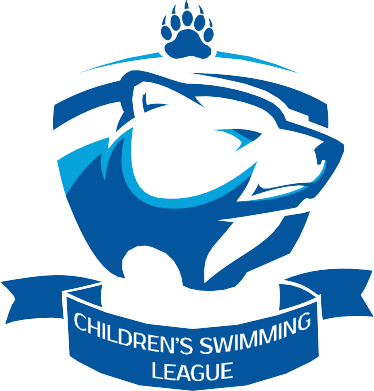 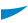 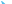 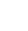 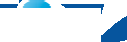 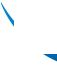 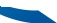 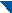 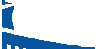 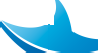 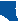 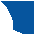 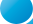 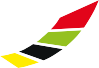 Первый старт с «Детской Лиги Плавания «Поволжье»Соревнования по плаванию, проводятся в целях развития и популяризации плавания в Российской Федерации, а также физического и духовного воспитания детей.Соревнования пройдут 22 апреля 2023г. г. в ДС «Буртасы», г. Пенза, пр-т Строителей, 96.В соревнованиях принимают участие занимающиеся в платных группах по обучению плаванию дети и спортсмены отделения адаптивного плавания.К соревнованиям допускаются спортсмены 5 возрастных групп:юноши и девушки 2015г.р.и моложеюноши и девушки 2013-14г.р.юноши и девушки 2011-12г.р.юноши и девушки 2009-10 г.р.юноши и девушки 2008г.р. и старшеСпортсмены – победители и призёры в индивидуальных видах программы, в каждой возрастной группе отдельно среди мальчиков и девочек награждаются на дистанциях:2015г.р.и моложе - 25 м в/ст, 25 м н/сп2013-14г.р.- 25 м в/ст, 25 м н/сп2011-12г.р.- 50м н/сп , 50м в/ст2009-10г.р.- 50м н/сп, 50м брасс, 50м в/ст2008г.р. и старше - 100м н/сп, 100м брасс, 100м в/стНаграждаются дипломом, медалью, а также участники,занявшие4-10места награждаются памятными призами.Спортсмены могут выступить вне конкурса на любой из объявленных дистанций.Технические заявки для участия в соревновании принимаются с 10 апреля по 20 апреля 2023г. и должны быть отправлены на электронный адрес:zayavka@dlpp.ru.Документация, необходимая для участия в соревнованиях подается в мандатную комиссию с 08.00 до 08.45  22.04 2023г. Добровольное пожертвование в размере – 500р.Телефоныдлясправок:По вопросам заполнения и внесения изменений в технические заявки обращаться к Плотникову СергеюДмитриевичу+7 987 522-73-69,По вопросам бухгалтерии обращаться к Улановой Ольге Сергеевне +7 986 940-78-05Такжеполюбымвопросамможнообращатьсяпоэлектронномуадресу:liga@dlpp.ru или по телефону 240-040Дополнительнаяинформациянасайте:www.dlpp.ruОрганизаторы соревнований оставляют за собой право учреждения других специальных призов врамкахсоревнований.Председатель правления _______________________________________ Окунев Д.В.